Laboratorní práce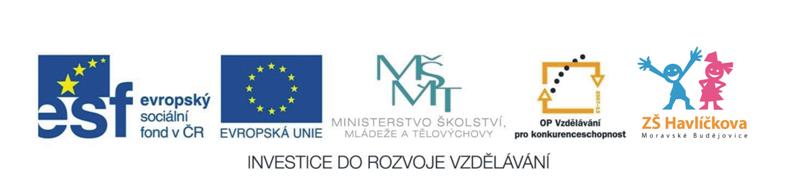 TÉMA: Oddělování složek směsi – filtrace, destilace1. úkol: oddělte složky suspenze pomocí tří různých filtračních materiálůPomůcky: kádinky, filtrační nálevka, skleněná tyčinka, stojan s filtračním kruhem,                   filtrační papír, vata, plátno, gumička, hodinky, lžička, písek a voda. Postup: 1. Sestavíme tři filtrační aparatury s použitím filtračního papíru, plátna a vaty.               2. Do tří kádinek odměříme vždy stejné množství vody a písku.               3. Postupně filtrujeme připravenou suspenzi přes filtrační papír, plátno a vatu.                 4. Měříme čas filtrace a sledujeme kvalitu filtrátu, vše zapíšeme do tabulky.Nákres aparatury:Tabulka: Závěr: 2. úkol: oddělte složky roztoku modré skalice destilacíPomůcky: destilační mikrosouprava, roztok modré skalice (stejnorodá směs)Postup: Sestavíme aparaturu pro destilaci, zkumavku na destilát ponoříme do kádinky               s vodou. Roztok modré skalice zahříváme až k varu, poté začíná destilace.               Pozorujeme průběh destilace, vzhled a kvalitu destilátu, vyhodnotíme                výsledky pozorování.Nákres aparatury:Závěr:   filtrační materiál       čas filtrace      kvalita filtrátu